УТВЕРЖДАЮ Ректор федерального государственного бюджетного образовательного учреждения высшего образования «Оренбургский государственный медицинский университет» Министерства 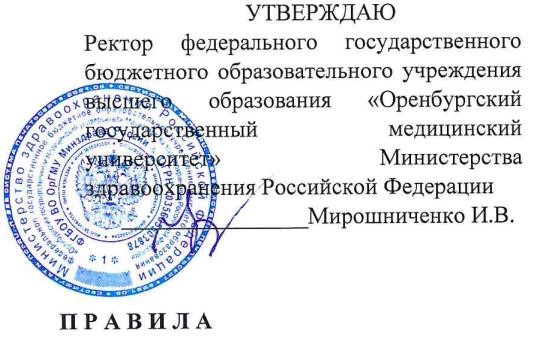 здравоохранения Российской Федерации ________________Мирошниченко И.В. приема граждан в ФГБОУ ВО ОрГМУ Минздрава России на обучение по образовательным программам высшего образования - программам подготовки научных и научно-педагогических кадров в аспирантуре в 2024-2025 учебном году 	Оренбург 2023 	1. 	Назначение Настоящие Правила приема граждан в федеральное государственное бюджетное образовательное учреждение высшего образования «Оренбургский государственный медицинский университет» Министерства здравоохранения Российской Федерации (далее- Университет) на обучение по образовательным программам высшего образования - программам подготовки научных и научно-педагогических кадров в аспирантуре в 2024-2025 учебном году (далее - Правила) регламентируют прием граждан Российской Федерации, иностранных граждан и лиц без гражданства (далее поступающие) в ФГБОУ ВО ОрГМУ Минздрава России на обучение по образовательным программам высшего образования - программам подготовки научных и научно-педагогических кадров в аспирантуре (далее – программы аспирантуры), в том числе особенности проведения вступительных испытаний для лиц из числа инвалидов. 	2. 	Нормативные ссылки Настоящие Правила разработаны в соответствии со следующими нормативными документами: Федеральным законом от 29 декабря 2012 г. № 273-ФЗ «Об образовании в Российской Федерации»;  Приказом Минобрнауки России от 06 августа 2021 г. № 721 «Об утверждении Порядка приема на обучение по образовательным программам высшего образования – программам подготовки научных и научно-педагогических кадров в аспирантуре»; Приказом Минобрнауки России от 24 февраля 2021г. №118 «Об утверждении номенклатуры научных специальностей, по которым присуждаются ученые степени, и внесении изменения в Положение о совете по защите диссертаций на соискание ученой степени кандидата наук, на соискание ученой степени доктора наук, утвержденное приказом Министерства образования и науки Российской Федерации от 10 ноября 2017»; уставом ФГБОУ ВО ОрГМУ Минздрава России.  	3. 	Общие положения 3.1. Университет объявляет прием граждан на обучение по программам аспирантуры (далее –прием на обучение) в соответствии с лицензией на осуществление образовательной деятельности № Л035-00115-56/00119516, выданной Федеральной службой по надзору в сфере образования и науки 02 сентября 2016 г. по нескольким научным специальностям в пределах группы научных специальностей: 3.2. К освоению программ аспирантуры допускаются лица, имеющие образование не ниже высшего образования (специалитет или магистратура). 3.3. Поступающий представляет документ об образовании и о квалификации, удостоверяющий образование соответствующего уровня (далее - документ установленного образца): 	документ об 	образовании и о 	квалификации 	установленного федеральным органом исполнительной власти, осуществляющим функции по выработке государственной политики и нормативно-правовому регулированию в сфере образования, или федеральным органом исполнительной власти, осуществляющим функции по выработке государственной политики и нормативно-правовому регулированию в сфере здравоохранения, или федеральным органом исполнительной власти, осуществляющим функции по выработке государственной политики и нормативно-правовому регулированию в сфере культуры, образца; документ государственного образца об уровне образования и о  квалификации, полученный до 1 января 2014 г.; документ об образовании и о квалификации образца, установленного федеральным государственным бюджетным образовательным учреждением высшего образования "Московский государственный университет имени М.В. Ломоносова", федеральным государственным бюджетным образовательным учреждением высшего образования "Санкт-Петербургский государственный университет", или документ об образовании и о квалификации образца, установленного по решению коллегиального органа управления образовательной организации, если указанный документ выдан лицу, успешно прошедшему государственную итоговую аттестацию; документ об образовании и о квалификации, выданный частной организацией, осуществляющей образовательную деятельность на территории инновационного центра "Сколково", или предусмотренными частью 3 статьи 21 Федерального закона от 29 июля 2017 г. N 216-ФЗ "Об инновационных научно-технологических центрах и о внесении изменений в отдельные законодательные акты Российской Федерации" организациями, осуществляющими образовательную деятельность на территории инновационного научно-технологического центра; документ (документы) иностранного государства об образовании и о квалификации, если указанное в нем образование признается в Российской Федерации на уровне соответствующего высшего образования (не ниже специалитета или магистратуры) (далее - документ иностранного государства об образовании). 3.4. Прием на обучение осуществляется на первый курс. 3.5. Прием на обучение осуществляется в рамках контрольных цифр приема граждан на обучение за счет бюджетных ассигнований федерального бюджета, бюджетов субъектов Российской Федерации, местных бюджетов (далее соответственно - контрольные цифры, бюджетные ассигнования) и по договорам об образовании, заключаемым при приеме на обучение за счет средств физических и (или) юридических лиц (далее - договоры об оказании платных образовательных услуг). В рамках контрольных цифр выделяется квота приема на целевое обучение (далее - целевая квота).3.6. Университет осуществляет прием по следующим условиям поступления на обучение (далее - условия поступления) с проведением отдельного конкурса по каждой совокупности этих условий: по Университету в целом; по очной форме обучения; раздельно по программам аспирантуры в зависимости от их направленности (профиля): а) по нескольким научным специальностям в пределах группы научных специальностей (контрольные цифры установлены по группе научных специальностей, контрольные цифры по соответствующим научным специальностям не установлены); раздельно в рамках контрольных цифр и по договорам об оказании платных образовательных услуг; раздельно на места в пределах целевой квоты и на места в рамках контрольных цифр за вычетом целевой квоты (далее - основные места в рамках контрольных цифр). По каждой совокупности условий поступления, указанных в настоящем пункте, Университет проводит отдельный конкурс. Университет может проводить дополнительный прием на обучение на вакантные места в установленные им сроки.  	4. 	Информирование о приеме на обучение  4.1. Университет формирует открытые и общедоступные информационные ресурсы, содержащие информацию о деятельности Университета, и обеспечивает доступ к ресурсам посредством размещения их на официальном сайте Университета в информационно-телекоммуникационной сети «Интернет» - www.orgma.ru (далее - официальный сайт). С целью ознакомления поступающего Университет размещает на официальном сайте следующие документы: а) устав ФГБОУ ВО ОрГМУ Минздрава России; б) сведения о дате предоставления и регистрационном номере лицензии на осуществление образовательной деятельности; в) сведения о дате предоставления и регистрационном номере государственной аккредитации образовательной деятельности по реализуемым образовательным программам; г) образовательные программы; д) локальные нормативные акты, регламентирующие организацию и осуществление образовательной деятельности, права и обязанности обучающихся. 4.2. В целях информирования о приеме на обучение приемная комиссия размещает информацию о приеме на обучение на официальном сайте: 1) не позднее 20 января 2024 года: ˗ 	правила приема, утвержденные ректором Университета, в том числе: ˗ сроки проведения приема на обучение (за исключением сроков размещения ранжированных списков поступающих на официальном сайте, завершения приема оригинала документа установленного образца или согласия на зачисление, издания приказа (приказов) о зачислении); 	˗ 	особенности 	проведения 	вступительных 	испытаний 	для инвалидов; ˗ порядок подачи и рассмотрения апелляций по результатам вступительных испытаний; ˗ перечень индивидуальных достижений поступающих, учитываемых при приеме на обучение, и порядок учета указанных достижений; б) количество мест для приема на обучение по различным условиям поступления в рамках контрольных цифр (без указания целевой квоты); в) перечень вступительных испытаний с указанием по каждому вступительному испытанию следующих сведений: 	˗ 	наименование вступительного испытания; 	˗ 	максимальное количество баллов; 	˗ 	минимальное количество баллов; ˗ приоритетность вступительного испытания при ранжировании списков поступающих; ˗ форма проведения вступительного испытания, языки, на которых осуществляется сдача вступительного испытания, программа вступительного испытания; ˗ информация о проведении вступительного испытания очно и (или) с использованием дистанционных технологий; г) информация о местах приема заявлений о приеме на обучение и прилагаемых к ним документов (далее соответственно - прием документов; документы, необходимые для поступления), о почтовых адресах для направления документов, необходимых для поступления; д) информация о возможности подачи документов, необходимых для поступления, посредством федеральной государственной информационной системы "Единый портал государственных и муниципальных услуг (функций)" (далее - ЕПГУ) (в случае установления возможности использования ЕПГУ при приеме на обучение по программам аспирантуры);е) образец договора об оказании платных образовательных услуг (при объявлении приема на места по договорам об оказании платных образовательных услуг); ж) информация о наличии общежития(ий);2) не позднее 10 апреля 2024 года: а) количество мест для приема на обучение в рамках контрольных цифр по различным условиям поступления с указанием целевой квоты; б) сроки зачисления (сроки размещения ранжированных списков поступающих на официальном сайте, завершения приема оригинала документа установленного образца или согласия на зачисление), издания приказа (приказов) о зачислении); в) информация о количестве мест в общежитиях для иногородних обучающихся; не позднее чем за 2 месяца до начала приема документов на места по договорам об оказании платных образовательных услуг - количество указанных мест; не позднее чем за 14 календарных дней до начала вступительных испытаний - расписание вступительных испытаний. Расписание вступительных испытаний (предмет, дата, время и место проведения испытания) утверждается председателем приемной комиссии или его заместителем и доводится до сведения поступающих путем размещения на официальном сайте Университета в разделе «Абитуриент»/ «Поступающему на обучение по программам аспирантуры». Университет обеспечивает доступность указанной информации для пользователей официального сайта в период с даты ее размещения до дня завершения приема на обучение включительно. Приемная комиссия Университета обеспечивает функционирование специальных телефонных линий и раздела официального сайта для ответов на обращения, связанные с приемом на обучение. В период со дня начала приема документов до начала зачисления на официальном сайте размещаются и ежедневно обновляются информация о количестве поданных заявлений о приеме на обучение и списки лиц, подавших документы, необходимые для поступления (далее - лица, подавшие документы), по каждому конкурсу. 	5. 	Прием документов 5.1. Поступающий подает заявление о приеме на обучение с приложением необходимых документов (далее - документы, необходимые для поступления). Приемная комиссия принимает от поступающего документы, необходимые для поступления, при представлении заявления о согласии на обработку его персональных данных, которое содержит в том числе согласие на обработку персональных данных, разрешенных поступающим для распространения (раскрытия неопределенному кругу лиц), даваемое в соответствии со статьей 10.1 Федерального закона от 27 июля 2006 г. N 152ФЗ "О персональных данных". 5.2. Приём документов, необходимых для поступления, от лиц, поступающих на обучение по программам подготовки научных и научно-педагогических кадров в аспирантуре проводится с 4 июля 2024 года. Срок завершения приема документов, необходимых для поступления, 16 июля 2024 года включительно.  5.3. Поступающий, подавший заявление о приеме на обучение (далее - заявление о приеме), может внести в него изменения и (или) подать второе (следующее) заявление о приеме по иным условиям поступления тем же способом, которым было подано исходное заявление о приеме до даты завершения приема документов, необходимых для поступления. 5.4. Заявление о приеме, подаваемое поступающим, должно предусматривать заверение личной подписью поступающего следующих фактов: ознакомление поступающего с информацией о необходимости указания в заявлении о приеме достоверных сведений и представления подлинных документов; ознакомление поступающего с правилами приема, утвержденными Университетом, а также с документами и информацией, указанными в части 2 статьи 55 Федерального закона N 273-ФЗ ; при поступлении на обучение на места в рамках контрольных цифр - отсутствие у поступающего диплома об окончании аспирантуры, диплома об окончании 	адъюнктуры, 	свидетельства 	об 	окончании 	аспирантуры, свидетельства об окончании адъюнктуры, диплома кандидата наук. 5.5. В заявлении о приеме указываются условия поступления, по которым поступающий намерен поступать на обучение, с указанием приоритетности зачисления по различным условиям поступления, а также страховой номер индивидуального лицевого счета в системе индивидуального (персонифицированного) учета (номер страхового свидетельства обязательного пенсионного страхования) (далее - страховой номер индивидуального лицевого счета) (при наличии). 5.6. При подаче заявления о приеме поступающий представляет: документ (документы), удостоверяющий личность, гражданство (в том числе может представить паспорт гражданина Российской Федерации, удостоверяющий личность гражданина Российской Федерации за пределами территории Российской Федерации); документ установленного образца, указанный в пункте 3.3 настоящих Правил (в том числе может представить документ иностранного государства об образовании со свидетельством о признании иностранного образования, за исключением случаев, в которых в соответствии с законодательством Российской Федерации и (или) международным договором не требуется признание иностранного образования). Поступающий может представить один или несколько документов установленного образца.  Свидетельство о признании иностранного образования (при необходимости) представляется в те же сроки, что и документ установленного образца; документ, подтверждающий регистрацию в системе индивидуального (персонифицированного) учета (при наличии); при необходимости создания для поступающего специальных условий, указанных в пункте 7.1. настоящих Правил, - документ, подтверждающий инвалидность, в связи с наличием которой необходимо создание указанных условий. Документ, подтверждающий инвалидность, принимается приемной комиссией, если он действителен на день подачи заявления о приеме; документы, подтверждающие индивидуальные достижения поступающего, результаты которых учитываются при приеме на обучение (представляются по усмотрению поступающего); иные документы (представляются по усмотрению поступающего);две фотографии поступающего. Документ установленного образца представляется (направляется) поступающим при подаче документов, необходимых для поступления, или в более поздний срок до 23.07.2024 включительно. При подаче документов, необходимых для поступления, поступающие могут представлять оригиналы или копии (электронные образы) документов без представления их оригиналов. Заверения указанных копий (электронных образов) не требуется. Заявление о приеме представляется на русском языке. Документы, выполненные на иностранном языке, должны быть переведены на русский язык, если иное не предусмотрено международным договором Российской Федерации. Документы, полученные в иностранном государстве, должны быть легализованы, если иное не предусмотрено международным договором Российской Федерации или законодательством Российской Федерации. Документы, необходимые для поступления, представляются (направляются) поступающим в Университет одним из следующих способов: представляются в приемную комиссию Университета лично поступающим; направляются в приемную комиссию Университета через операторов почтовой связи общего пользования; направляются в приемную комиссию Университета в электронной форме посредством электронной информационной системы Университета. Прием документов, представляемых поступающими лично, осуществляется с 04.07.2024 по 16.07.2024 по адресу: г.Оренбург, ул. Советская, д.6, каб.205. В случае если документы, необходимые для поступления, представляются в организацию лично поступающим, поступающему выдается расписка в приеме документов. Приемная комиссия Университета осуществляет проверку достоверности сведений, указанных в заявлении о приеме, и подлинности поданных документов, в том числе путем обращения в соответствующие государственные информационные системы, государственные (муниципальные) органы и организации. Поступающий имеет право на любом этапе поступления на обучение подать заявление об отзыве поданных документов (далее - отзыв документов). При отзыве документов поступающий исключается из списков лиц, подавших документы, списков поступающих и не подлежит зачислению (исключается из числа зачисленных). Поступающий, не включенный в число зачисленных, имеет право подать заявление об отзыве оригинала документа установленного образца (далее - отзыв оригинала). При отзыве оригинала поступающий не исключается из списков лиц, подавших документы, и списков поступающих. Приемная комиссия Университета возвращает поступающему, подавшему заявление об отзыве документов или заявление об отзыве оригинала, соответственно поданные документы в части их оригиналов или поданный оригинал документа установленного образца, в течение 5 рабочих дней лично или через операторов почтовой связи общего пользования по адресу в Российской Федерации, указанному заявление об отзыве поданных документов или в заявлении об отзыве оригинала документа установленного образца. Приемная комиссия Университета возвращает поступающему, не принятому на обучение, поданные документы в части их оригиналов (при наличии) в течение 10 рабочих дней после даты издания приказа о зачислении лично или через операторов почтовой связи общего пользования по адресу в Российской Федерации, указанному в заявлении о приеме. В случае невозможности возврата указанных оригиналов они остаются на хранении в учебно-организационном отделе Университета. 	6. 	Проведение 	вступительных 	испытаний 	и 	учет индивидуальных достижений поступающих 6.1. Прием на обучение проводится по результатам вступительных испытаний, проводимых Университетом самостоятельно. 6.2. Перечень вступительных испытаний:  - экзамен по специальной дисциплине, соответствующей выбранной поступающим группе научных специальностей, проводится 17.07.2024; - экзамен по иностранному языку проводится 19.07.2024. 6.3. Вступительные испытания проводятся в форме устного экзамена по экзаменационным билетам. 6.4. Максимальное количество баллов для всех вступительных испытаний устанавливается равным пяти баллам. При проведении вступительных испытаний используется пятибалльная шкала оценивания. Каждое вступительное испытание оценивается отдельно. 6.5. Минимальное количество баллов на вступительном испытании, подтверждающее успешность прохождения вступительного испытания, устанавливается равным трем баллам для вступительного испытания по специальной дисциплине и для вступительного испытания по иностранному языку. 6.6. Поступающий однократно сдает каждое вступительное испытание 6.7. Вступительные испытания проводятся на русском языке. Экзамен по иностранному языку проводится на русском и на английском либо на русском и немецком языках по выбору поступающего. 6.8. Университет проводит вступительные испытания очно. 6.9. Одно вступительное испытание проводится одновременно для всех поступающих либо в различные сроки для различных групп поступающих (в том числе по мере формирования указанных групп из числа лиц, подавших документы, необходимые для поступления).  6.10. Для каждой группы поступающих проводится одно вступительное испытание в день. По желанию поступающего ему может быть предоставлена возможность сдавать более одного вступительного испытания в день. 6.11. Во время проведения вступительных испытаний их участникам и лицам, привлекаемым к их проведению, запрещается иметь при себе и использовать средства связи. Участники вступительных испытаний могут иметь при себе и использовать справочные материалы и электронно-вычислительную технику, разрешенные к использованию во время проведения вступительных испытаний программой вступительного испытания. 6.12. Результаты вступительного испытания оформляется протоколом приема вступительного испытания, в котором могут фиксироваться вопросы экзаменаторов к поступающему. На каждого поступающего ведется отдельный протокол. 6.13. Протокол приема вступительного испытания подписывается членами экзаменационной комиссии, которые присутствовали на экзамене и председателем экзаменационной комиссии. 6.14. Протоколы приема вступительных испытаний хранятся в личном деле поступающего. 6.15. Лица, не прошедшие вступительное испытание по уважительной причине (болезнь или иные обстоятельства, подтвержденные документально), допускаются к сдаче вступительного испытания в другой группе или в резервный день 20.07.2024. 6.16. При нарушении поступающим во время проведения вступительных испытаний настоящих Правил члены экзаменационной комиссии составляют акт о нарушении и о непрохождении поступающим вступительного испытания без уважительной причины, а при очном проведении вступительного испытания - также удаляют поступающего с места проведения вступительного испытания. 6.17. Результаты вступительного испытания объявляются на официальном сайте в разделе Абитуриенту/Поступающему на обучение по программам аспирантуры не позднее третьего рабочего дня после проведения вступительного испытания. 6.18. Поступающие на обучение вправе представить сведения о своих индивидуальных достижениях, результаты которых учитываются при приеме на обучение. Учет результатов индивидуальных достижений осуществляется посредством начисления баллов за индивидуальные достижения и (или) в качестве преимущества при равенстве критериев ранжирования списков поступающих. 6.19. Поступающий представляет документы,  подтверждающие получение индивидуальных достижений. 6.20. Баллы, начисленные за индивидуальные достижения, включаются в сумму конкурсных баллов: диплом специалиста или магистра с отличием -0,5; научная статья ВАК (не менее 3-х страниц) -0,3; научная статья Scopus -0,3; патент РФ на полезную модель - 0,3. Сумма баллов за индивидуальные достижения не может превышать 3-х баллов. 6.21. Лица, получившие на каком-либо вступительном испытании менее минимального количества баллов, не прошедшие вступительное испытание без уважительной причины (в том числе удаленные с места проведения вступительного испытания),  выбывают из конкурса.  7. Особенности проведения вступительных испытаний для инвалидов 7.1. Университет обеспечивает проведение вступительных испытаний для поступающих инвалидов с учетом особенностей их психофизического развития, их индивидуальных возможностей и состояния здоровья (далее - индивидуальные особенности). 7.2. При очном проведении вступительных испытаний в Университете обеспечивается беспрепятственный доступ поступающих из числа инвалидов в аудитории, туалетные и другие помещения, а также их пребывания в указанных помещениях (в том числе наличие пандусов, подъемников, поручней, расширенных дверных проемов, лифтов; при отсутствии лифтов аудитория располагается на первом этаже здания). 7.3. Вступительные испытания с очным присутствием для поступающих инвалидов проводятся в отдельной аудитории. Число поступающих инвалидов в одной аудитории не должно превышать: при сдаче вступительного испытания в письменной форме - 12 человек;  при сдаче вступительного испытания в устной форме - 6 человек.  Допускается присутствие в аудитории во время сдачи вступительного испытания большего числа поступающих инвалидов, а также проведение вступительных испытаний для поступающих инвалидов в одной аудитории совместно с иными поступающими, если это не создает трудностей для поступающих при сдаче вступительного испытания.  Допускается присутствие в аудитории во время сдачи вступительного испытания ассистента из числа работников Университета или привлеченных лиц, оказывающего поступающим инвалидам необходимую техническую помощь с учетом их индивидуальных особенностей (занять рабочее место, передвигаться, прочитать и оформить задание, общаться с работниками организации, проводящими вступительное испытание). 7.4. Продолжительность вступительного испытания для поступающих из числа инвалидов увеличивается по решению председателя экзаменационной комиссии, но не более чем на 1,5 часа. 7.5. Поступающим из числа инвалидов предоставляется в доступной для них форме информация о порядке проведения вступительных испытаний. 7.6. Поступающие из числа инвалидов могут в процессе сдачи вступительного испытания пользоваться техническими средствами, необходимыми им в связи с их индивидуальными особенностями. 7.7. При проведении вступительных испытаний обеспечивается выполнение следующих дополнительных требований в зависимости от индивидуальных особенностей поступающих из числа инвалидов: 1) для слепых: задания для выполнения на вступительном испытании оформляются рельефно-точечным шрифтом Брайля или в виде электронного документа, доступного с помощью компьютера со специализированным программным обеспечением для слепых, либо зачитываются ассистентом; письменные задания выполняются на бумаге рельефно-точечным шрифтом Брайля или на компьютере со специализированным программным обеспечением для слепых либо надиктовываются ассистенту; при очном проведении вступительных испытаний поступающим для выполнения задания при необходимости предоставляются комплект письменных принадлежностей и бумага для письма рельефно-точечным шрифтом Брайля, компьютер со специализированным программным обеспечением для слепых; 2) для слабовидящих: обеспечивается индивидуальное равномерное освещение не менее 300 люкс (при очном проведении вступительных испытаний); поступающим 	для 	выполнения 	задания 	при 	необходимости предоставляется 	увеличивающее 	устройство 	(при 	очном 	проведении вступительных испытаний), возможно также использование собственных увеличивающих устройств; задания для выполнения, а также инструкция по порядку проведения вступительных испытаний оформляются увеличенным шрифтом; 3) для глухих и слабослышащих: обеспечивается наличие звукоусиливающей аппаратуры коллективного пользования, при необходимости поступающим предоставляется звукоусиливающая аппаратура индивидуального пользования (при очном проведении вступительных испытаний); предоставляются услуги сурдопереводчика; для слепоглухих предоставляются услуги тифлосурдопереводчика (помимо требований, выполняемых соответственно для слепых и глухих); для лиц с тяжелыми нарушениями речи, глухих, слабослышащих вступительные испытания, проводимые в устной форме, по решению организации проводятся в письменной форме; для 	лиц 	с 	нарушениями 	опорно-двигательного аппарата, нарушениями двигательных функций верхних конечностей или отсутствием верхних конечностей: письменные задания выполняются на компьютере со специализированным программным обеспечением или надиктовываются ассистенту; 7.8. Условия, указанные в пунктах 7.1-7.7 настоящих Правил, предоставляются поступающим на основании заявления о приеме, содержащего сведения о необходимости создания соответствующих специальных условий. 	8. 	Общие правила подачи и рассмотрения апелляций 8.1. По результатам вступительного испытания, проводимого Университетом самостоятельно, поступающий имеет право подать в апелляционную комиссию апелляцию о нарушении, по мнению поступающего, установленного порядка проведения вступительного испытания и (или) о несогласии с полученной оценкой результатов вступительного испытания. 8.2. Апелляция подается поступающим в приемную комиссию лично. Член приемной комиссии, принявший апелляцию передает её в день получения в апелляционную комиссию. 8.3. В ходе рассмотрения апелляции проверяется соблюдение установленного порядка проведения вступительного испытания и (или) правильность оценивания результатов вступительного испытания. 8.4. Апелляция подается в день объявления результатов вступительного испытания или в течение следующего рабочего дня. Апелляция о нарушении установленного порядка проведения вступительного испытания также может быть подана в день проведения вступительного испытания. 8.5. Рассмотрение апелляции проводится не позднее следующего рабочего дня после дня ее подачи. 8.6. Поступающий (доверенное лицо) имеет право присутствовать при рассмотрении апелляции. 8.7. После рассмотрения апелляции апелляционная комиссия принимает решение об изменении оценки результатов вступительного испытания или оставлении указанной оценки без изменения. 8.8. Оформленное протоколом решение апелляционной комиссии доводится до сведения поступающего (доверенного лица). Факт ознакомления поступающего (доверенного лица) с решением апелляционной комиссии заверяется подписью поступающего (доверенного лица). 8.9. В случае проведения вступительного испытания дистанционно Университет проводит дистанционное рассмотрение апелляций на заседании апелляционной комиссии, организованного средствами видеоконференцсвязи. 9. 	Формирование ранжированных списков поступающих и зачисление 9.1. По результатам вступительных испытаний члены приемной комиссии формируют отдельный ранжированный список поступающих по каждому конкурсу (далее - конкурсный список), в который включаются поступающие, набравшие не менее минимального количества баллов по вступительным испытаниям. Конкурсные списки публикуются на официальном сайте и обновляются ежедневно до дня, следующего за днем завершения приема документов установленного образца, включительно. 9.2. Конкурсный список ранжируется по следующим основаниям: по убыванию суммы конкурсных баллов, исчисленной как сумма баллов за каждое вступительное испытание и за индивидуальные достижения; при равенстве суммы конкурсных баллов - по убыванию суммы баллов, начисленных по результатам вступительных испытаний, и (или) по убыванию количества баллов, начисленных по результатам отдельных вступительных испытаний, в соответствии с приоритетностью вступительных испытаний; при равенстве по критериям, указанным в подпунктах 1 и 2 настоящего пункта, - по индивидуальным достижениям, учитываемым при равенстве поступающих по иным критериям ранжирования. Приоритетным вступительным испытанием устанавливается экзамен по специальной дисциплине, затем следует экзамен по иностранному языку. 9.3. В конкурсном списке указываются следующие сведения по каждому поступающему: страховой номер индивидуального лицевого счета или уникальный код, присвоенный поступающему (при отсутствии указанного индивидуального лицевого счета); сумма конкурсных баллов (за вступительные испытания и индивидуальные достижения); сумма баллов за вступительные испытания; количество баллов за каждое вступительное испытание; количество баллов за индивидуальные достижения; наличие оригинала документа установленного образца или заявления о согласии на зачисление, представленного в соответствии с пунктом 9.4. настоящих Правил. В конкурсном списке фамилия, имя, отчество (при наличии) поступающих не указываются. 9.4. Поступающим не позднее 23.07.2024 направляется в приемную комиссию Университета  для зачисления на места в рамках контрольных цифр - оригинал документа установленного образца; для зачисления на места по договорам об оказании платных образовательных услуг - оригинал документа установленного образца, либо заявление о согласии на зачисление с приложением заверенной копии указанного документа или копии указанного документа с предъявлением его оригинала, либо заявление о согласии на зачисление при условии подтверждения информации о документе установленного образца сведениями, содержащимися в федеральной информационной системе "Федеральный реестр сведений о документах об образовании и (или) о квалификации, документах об обучении". В день завершения приема документов установленного образца прием оригиналов документа установленного образца (уникальной информации о документе установленного образца) и заявлений о согласии на зачисление завершается не ранее 18 часов по местному времени. Зачислению подлежат поступающие, представившие оригинал документа установленного образца или заявление о согласии на зачисление в соответствии с пунктом 9.4. настоящих Правил. Зачисление проводится в соответствии с конкурсным списком до заполнения установленного количества мест. При приеме на обучение на места в рамках контрольных цифр зачисление осуществляется при условии наличия в приемной комиссии оригинала документа установленного образца по состоянию на день издания приказа о зачислении. Незаполненные места в пределах целевой квоты используются для зачисления лиц, поступающих на основные места в рамках контрольных цифр. В случае если после завершения зачисления имеются незаполненные места, Университет может на основании конкурсных списков провести дополнительное зачисление на указанные места. При зачислении на обучение по договорам об оказании платных образовательных услуг установленное количество мест может быть превышено по решению Университета. При принятии указанного решения Университет зачисляет на обучение всех поступающих, набравших не менее минимального количества баллов, либо устанавливает сумму конкурсных баллов (сумму баллов за каждое вступительное испытание и за индивидуальные достижения), необходимую для зачисления (далее - установленная сумма конкурсных баллов), и зачисляет на обучение поступающих, набравших не менее минимального количества баллов и имеющих сумму конкурсных баллов не менее установленной суммы конкурсных баллов. Зачисление оформляется приказом (приказами) организации о зачислении. Приказ о зачислении на места в рамках контрольных цифр приема издается 25.07.2024. Зачисление на места по договорам об оказании платных образовательных услуг проводится после зачисления на места в рамках контрольных цифр приема. Зачислению на места по договорам об оказании платных образовательных услуг предшествует заключение договора об оказании платных образовательных услуг. Приказ о зачислении на места по договорам об оказании платных образовательных услуг издается не позднее 29.07.2024.Информирование о зачислении осуществляется посредством размещения в день издания соответствующих приказов о зачислении на официальном сайте в разделе Абитуриенту/Поступающему на обучение по программам аспирантуры сведений о зачислении на обучение без указания фамилии, имени, отчества (при наличии) поступающих с указанием страхового номера индивидуального лицевого счета (при наличии) или уникального кода, присвоенного поступающему (при отсутствии указанного индивидуального лицевого счета), суммы конкурсных баллов, количества баллов за вступительные испытания и за индивидуальные достижения. Указанные сведения доступны пользователям официального сайта в течение 6 месяцев со дня их издания.10. Особенности приема на обучение иностранных граждан и лиц без гражданства 10.1. Иностранные граждане и лица без гражданства имеют право на получение высшего образования за счет бюджетных ассигнований в соответствии с международными договорами Российской Федерации, федеральными законами или установленной Правительством Российской Федерации квотой на образование иностранных граждан и лиц без гражданства (далее - квота на образование иностранных граждан), а также за счет средств физических лиц и юридических лиц в соответствии с договорами об оказании платных образовательных услуг. 10.2. Прием на обучение в пределах квоты на образование иностранных граждан осуществляется в соответствии с направлениями федерального органа исполнительной власти, осуществляющего функции по выработке государственной политики и нормативно-правовому регулированию в сфере высшего образования. Зачисление в пределах квоты на образование иностранных граждан оформляется отдельным приказом (приказами) Университета. 10.3. Иностранные граждане, которые поступают на обучение на основании международных договоров, представляют помимо документов, указанных в пункте 5.6. настоящих Правил, документы, подтверждающие их отнесение к числу лиц, указанных в соответствующих международных договорах. 10.4. Иностранные граждане и лица без гражданства, являющиеся соотечественниками, проживающими за рубежом (далее - соотечественники), представляют помимо документов, указанных в пункте 5.6. настоящих Правил, оригиналы или копии документов, предусмотренных частью 6 статьи 17 Федерального закона от 24 мая 1999 г. N 99-ФЗ "О государственной политике Российской Федерации в отношении соотечественников за рубежом". 10.5. При подаче документов иностранный гражданин или лицо без гражданства представляет в соответствии с подпунктом 1 пункта 5.6. настоящих Правил оригинал или копию документа, удостоверяющего личность, гражданство, либо документа, удостоверяющего личность иностранного гражданина в Российской Федерации или личность лица без гражданства в Российской Федерации в соответствии со статьей 10 Федерального закона от 25 июля 2002 г. N 115-ФЗ "О правовом положении иностранных граждан в Российской Федерации". 	11. 	Особенности приема на целевое обучение 11.1. Университет устанавливает целевую квоту в соответствии с квотой приема на целевое обучение, установленной Правительством Российской Федерации, органами государственной власти субъектов Российской Федерации, органами местного самоуправления, или количеством мест для приема на целевое обучение, установленным учредителем. 11.2. При приеме на обучение на места в пределах целевой квоты проводится конкурс по каждой группе научных специальностей в соответствии с подпунктом "а" подпункта 3 пункта 3.6. настоящих Правил. 11.3. Прием на целевое обучение осуществляется при наличии договора о целевом обучении, заключенного между поступающим и органом или организацией, указанными в части 1 статьи 71.1 Федерального закона N 273ФЗ (далее - заказчик целевого обучения), в соответствии с положением о целевом обучении и типовой формой договора о целевом обучении, устанавливаемыми Правительством Российской Федерации. 11.4. При подаче заявления о приеме на целевое обучение поступающий представляет помимо документов, указанных в пункте 5.6. настоящих Правил, договор о целевом обучении (оригинал договора, или копию договора, заверенную заказчиком целевого обучения, или незаверенную копию договора с предъявлением его оригинала). 11.5. В случае если федеральный государственный орган детализировал целевую квоту по научной специальности путем установления количества мест с указанием заказчиков целевого обучения (далее - детализированная целевая квота): Университет проводит отдельный конкурс по каждой детализированной целевой квоте; поступающий участвует в конкурсе по одной детализированной целевой квоте по данной научной специальности; при наличии мест в пределах целевой квоты, в отношении которых не указаны заказчики, такие места являются детализированной целевой квотой, в конкурсе по которой участвуют поступающие, заключившие договор о целевом обучении с заказчиками, не указанными по другим детализированным целевым квотам; незаполненные места детализированных целевых квот используются в соответствии с пунктом 9.8. настоящих Правил. Шифр научной специальности, научная специальность Наименование конкурсной группы Форма обучения Источник финансирования 1.5 Биологические науки (в рамках контрольных цифр) 1.5 Биологические науки (в рамках контрольных цифр) 1.5 Биологические науки (в рамках контрольных цифр) 1.5 Биологические науки (в рамках контрольных цифр) 1.5.22 Клеточная биология В рамках контрольных цифр приема Очная Бюджетные ассигнования 3.1 Клиническая медицина (в рамках контрольных цифр) 3.1 Клиническая медицина (в рамках контрольных цифр) 3.1 Клиническая медицина (в рамках контрольных цифр) 3.1 Клиническая медицина (в рамках контрольных цифр) 3.1.4. Акушерство и гинекология3.1.12 Анестезиология и реаниматология 3.1.20 Кардиология3.1.21. Педиатрия3.1.27 РевматологияВ рамках контрольных цифр приема Очная Бюджетные ассигнования 3.3 Медико-биологические науки (в рамках контрольных цифр) 3.3 Медико-биологические науки (в рамках контрольных цифр) 3.3 Медико-биологические науки (в рамках контрольных цифр) 3.3 Медико-биологические науки (в рамках контрольных цифр) 3.3.1 Анатомия и антропология В рамках контрольных цифр приема Очная Бюджетные ассигнования3.2 Профилактическая медицина(в рамках контрольных цифр)3.2 Профилактическая медицина(в рамках контрольных цифр)3.2 Профилактическая медицина(в рамках контрольных цифр)3.2 Профилактическая медицина(в рамках контрольных цифр)3.2.1 ГигиенаВ рамках контрольных цифр приемаОчнаяБюджетные ассигнования3.1 Клиническая медицина (по договорам об оказании платных образовательных услуг) 3.1 Клиническая медицина (по договорам об оказании платных образовательных услуг) 3.1 Клиническая медицина (по договорам об оказании платных образовательных услуг) 3.1 Клиническая медицина (по договорам об оказании платных образовательных услуг) 3.1.4. Акушерство и гинекология3.1.12 Анестезиология и реаниматология 3.1.20 Кардиология3.1.21. Педиатрия3.1.27 РевматологияПолное возмещение затрат (по договорам об оказании платных образовательных услуг) Очная Договор об оказании платных образовательных услуг 1.5 Биологические науки (по договорам об оказании платных образовательных услуг)1.5 Биологические науки (по договорам об оказании платных образовательных услуг)1.5 Биологические науки (по договорам об оказании платных образовательных услуг)1.5 Биологические науки (по договорам об оказании платных образовательных услуг)1.5.22 Клеточная биология Полное возмещение затрат (по договорам об оказании платных образовательных услуг) Очная Договор об оказании платных образовательных услуг 3.3 Медико-биологические науки (по договорам об оказании платных образовательных услуг)3.3 Медико-биологические науки (по договорам об оказании платных образовательных услуг)3.3 Медико-биологические науки (по договорам об оказании платных образовательных услуг)3.3 Медико-биологические науки (по договорам об оказании платных образовательных услуг)3.3.1 Анатомия и антропология Полное возмещение затрат (по договорам об оказании платных образовательных услуг) Очная Договор об оказании платных образовательных услуг 3.2 Профилактическая медицина(по договорам об оказании платных образовательных услуг)3.2 Профилактическая медицина(по договорам об оказании платных образовательных услуг)3.2 Профилактическая медицина(по договорам об оказании платных образовательных услуг)3.2 Профилактическая медицина(по договорам об оказании платных образовательных услуг)3.2.1 ГигиенаПолное возмещение затрат (по договорам об оказании платных образовательных услуг) Очная Договор об оказании платных образовательных услуг 